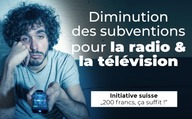 Diminution des subventions pour la radio et la télévision - Initiative suisse « 200 francs, ça suffit ! »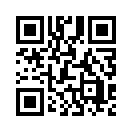 « Une société libérale a besoin de médias indépendants et libres. Ce constat vaut pour la presse écrite, la radio, la télévision, l'internet et les médias sociaux. Seule une concurrence conforme aux lois du marché entre les producteurs médiatiques garantit une démocratie vivante et performante. » Ceci est un court extrait des arguments de l’initiative « 200 francs, ça suffit ! » Vous partagez cette préoccupation ? Alors, signez maintenant.« Une société libérale a besoin de médias indépendants et libres. Ce constat vaut pour la presse écrite, la radio, la télévision, l'internet et les médias sociaux. Seule une concurrence conforme aux lois du marché entre les producteurs médiatiques garantit une démocratie vivante et performante. » 

Ceci est un court extrait des arguments de l’initiative « 200 francs, ça suffit ! », lancée au printemps 2022.

Le comité d’initiative qui se compose de près de 20 parlementaires fédéraux et d’autres politiciens, se défend contre le fait que la population suisse, dans une comparaison globale, est celle qui est sous l’obligation de payer les redevances les plus élevées, sans qu’on tienne compte des appareils utilisés. Ils exigent que la redevance de 335 Fr.- soit ramenée à 200 Fr. Par ailleurs, les entreprises devraient être libérées de cette taxe. La Société suisse de radiodiffusion et télévision, en abrégé SSR, devrait se rappeler son mandat clé, et s’y tenir. Même si les redevances sont encore et toujours élevées, leur diminution contribuerait à modérer la position proche d'un monopole dont jouit la SSR dans le domaine médiatique suisse ; le but étant de retrouver un équilibre entre le marché et l’Etat.

Vous allez trouver d’autres explications concernant le quasi monopole de la SSR et les manquements dans l’exercice de son mandat dans l’émission annexe. Le délai pour la récolte des signatures est le 1er décembre 2023. D’ici là, 100 000 signatures authentifiées sont nécessaires pour présenter la requête au peuple suisse.de sak;Sources:https://initiative-ssr.ch/Cela pourrait aussi vous intéresser:#InitiativesPopulairesSuisses - Initiatives populaires suisses - www.kla.tv/InitiativesPopulairesSuisses

#Suisse - www.kla.tv/Suisse

#RedevanceObligatoireDesMedias - Redevance obligatoire des médias - www.kla.tv/RedevanceObligatoireDesMediasKla.TV – Des nouvelles alternatives... libres – indépendantes – non censurées...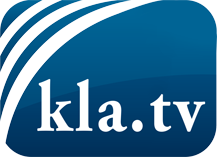 ce que les médias ne devraient pas dissimuler...peu entendu, du peuple pour le peuple...des informations régulières sur www.kla.tv/frÇa vaut la peine de rester avec nous!Vous pouvez vous abonner gratuitement à notre newsletter: www.kla.tv/abo-frAvis de sécurité:Les contre voix sont malheureusement de plus en plus censurées et réprimées. Tant que nous ne nous orientons pas en fonction des intérêts et des idéologies de la système presse, nous devons toujours nous attendre à ce que des prétextes soient recherchés pour bloquer ou supprimer Kla.TV.Alors mettez-vous dès aujourd’hui en réseau en dehors d’internet!
Cliquez ici: www.kla.tv/vernetzung&lang=frLicence:    Licence Creative Commons avec attribution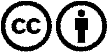 Il est permis de diffuser et d’utiliser notre matériel avec l’attribution! Toutefois, le matériel ne peut pas être utilisé hors contexte.
Cependant pour les institutions financées avec la redevance audio-visuelle, ceci n’est autorisé qu’avec notre accord. Des infractions peuvent entraîner des poursuites.